[Nombre del Programa] Plan 2021 Análisis de los factores internos y externos del programa: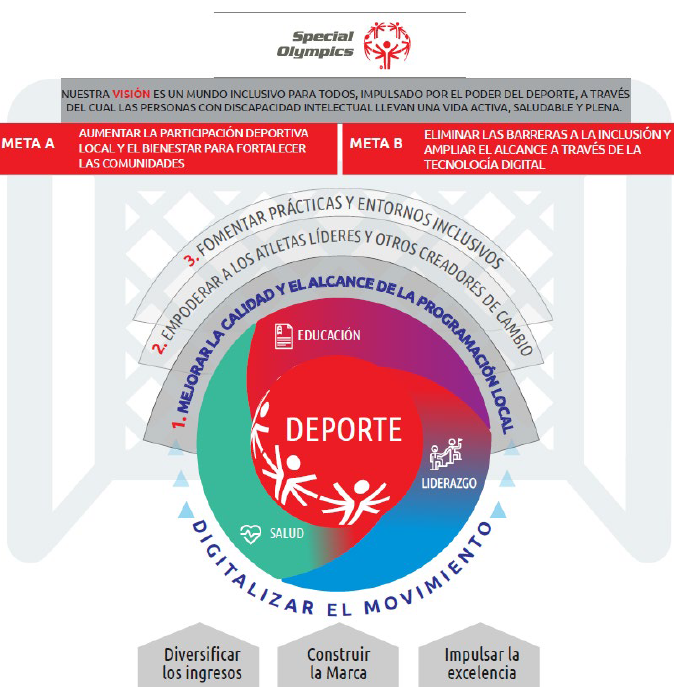 S1. Mejorar la calidad y el alcance de la programación local. S2. Empoderar a los atletas líderes y otros creadores de cambioS3. Fomentar configuraciones inclusivasE1. Digitalizar el MovimientoE2. Diversificar IngresosE3. Construye la MarcaE4. Impulsar la ExcelenciaFortalezas:Debilidades:Oportunidades (políticas, económicas, sociales, tecnológicas, organizacionales):Amenazas (políticas, económicas, sociales, tecnológicas, organizacionales):Iniciativa estratégicaMedida de éxitoObjetivo 20212021 AccionesIniciativa estratégicaMedida de éxitoObjetivo 20212021 AccionesIniciativa estratégicaMedida de éxitoObjetivo 20212021 AccionesIniciativa estratégicaMedida de éxitoObjetivo 20212021 AccionesIniciativa estratégicaMedida de éxitoObjetivo 20212021 AccionesIniciativa estratégicaMedida de éxitoObjetivo 20212021 AccionesIniciativa estratégicaMedida de éxitoObjetivo 20212021 Acciones